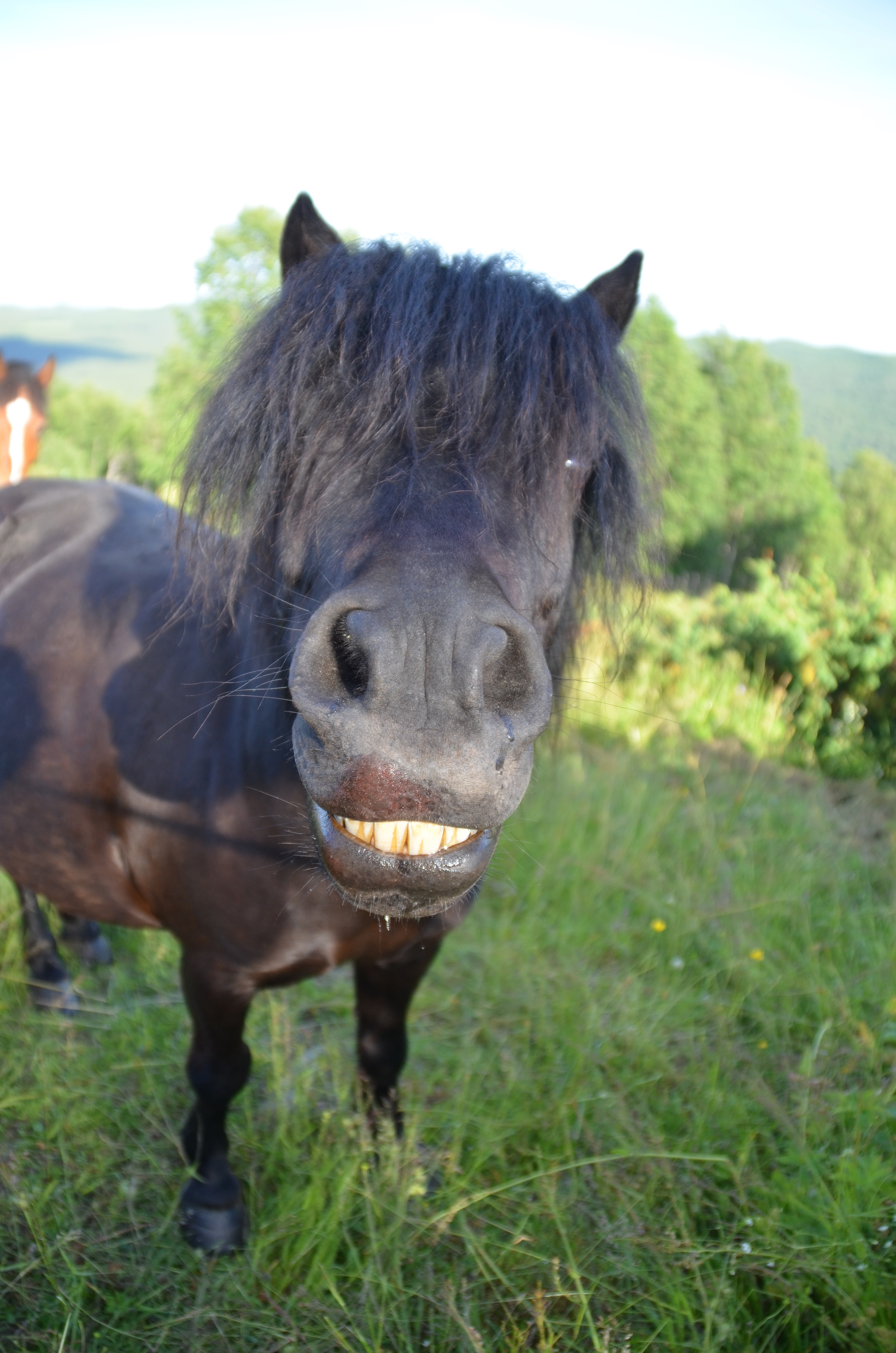 Årsberetning GRKK 2019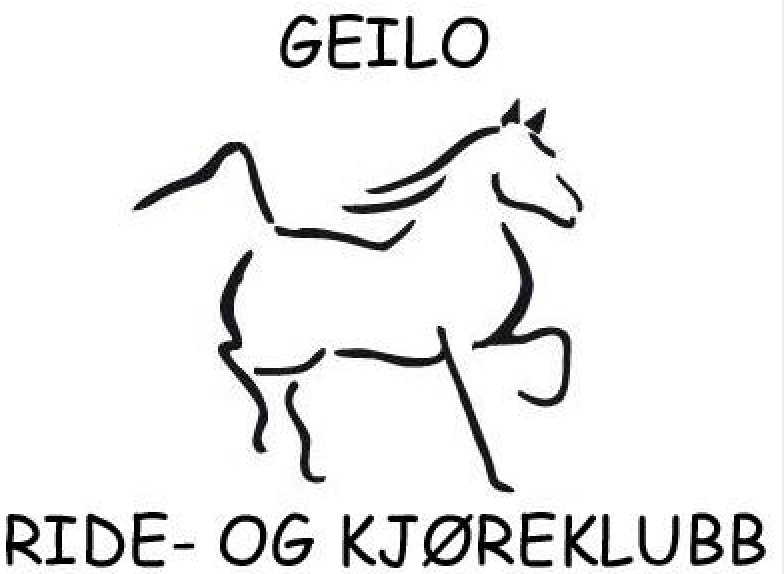 Styrets medlemmer:Leder: 				Jarl Rune Moltu KjæmperudNestleder:			Merethe ØenSekretær:   	                          Åse G. DalmyrKasserer: 			Elin Aksdal NyhusStyremedlem:			Maiken Dymbe DjønneStyremedlem:                           Giljar GrovenVara:				Jan EndrestølVara:                                          Anders TragethonValgkomite:Leder: Lene Kristin Trasti SmestadMedlem: Therese MelbyeMedlem: Katrine Eliassen BruslettoUndergrupper/ledere:Hesteansvarlig:		Louise Blom TingstadRideskoleansvarlig:	             Louise Blom Tingstad Medlemsansvarlig: 	             Elin Aksdal NyhusHengeransvarlig: 		Han Olav GullsteinStevneansvarlig: 		Anne Kristin AasbergHall/brakke ansvarlig:		Hans O. Gullstein, Helge Tingstad, Anders TørrisplassÅrsmøte 2018Årsmøte ble avhold 18/3- 2019 i Geilo hallenStyrets arbeidDet har vært avholdt 6 styremøter, hvorav 29 saker behandlet. Året 2019 har vært ett innholdsrikt år både i form av aktiviteter for barn og voksne, samt. diverse nødvendige oppgraderinger som dugnader og andre investeringer i forbindelse med ridehall. Styret har hatt som fokus å jobbe med positiv generell drift av ride-klubben, ride-skole og ride-hall.Styrets arbeid gjennom 2019 har både vært effektivt og konkret i form av praktiske og økonomiske oppgaver. Målet for styret i GRKK 2019 var å ivareta klubben sitt potensiale for positiv utvikling, samtidig beholde den positive økonomiske trenden som har vært de siste årene. Dvs. ”normal utvikling i årsresultat, og samtidig opprettholde den økonomiske beholdningen (bankbeholdning og likviditet). Klubben har som mål å drive ”null resultat” uten hverken større positivt eller negativt resultat. Det har vært noen ”bøyger” økonomisk i 2019 ved blant annet utbedringer i form av drenering rundt ridehall. Budsjettet for 2019 hadde forutsatt slike ”overraskelser”, og dermed er den økonomiske totalbalansen i regnskapet ok.3. MedlemmerKlubben har pr 31/12-2019, 128 medlemmer.4.  RepresentasjonKlubben har representert i på forskjellige arenaer med fine resultater og positiv utvikling.5. HesterKlubben disponerer pr 31/12 -2019, 7 hester/ponnier: Uttalelse fra hesteansvarlig;TELLUS;- F.2005,FJORDING VALAKK,147CM  FIN FORM. FANTASTISK I DRESSUR OG SPRANG HVIS RYTTER KLARER OG AKTIVERE HAN. LITT BEDAGELIG MED FORSIKTIGE RYTTERE, STØDIG RIDESKOLE HESTMUSCAT;- F.2005,NEW FOREST HOPPE,140CM,FIN FORM, JEVN OG FIN I DRESSUR OG SPRANG, GANSKE LETT OG FÅ TIL OG JOBBE HVILKET ER BRA FOR DE RYTTERE SOM AKKURAT HAR KOMMET TIL DET NIVÅETJAKKMAN;- F.2003,IRSK SPORTS PONNI VALAKK,140CM,FIN FORM, STORT TRAV STEG SÅ VANSKELIG OG SITTE PÅ, FANTASTISK LYDIG PONNI MED STOR SPRANG KAPASITET FLYING WIND;- F.2001,WELSH PONNI HOPPE,121CM,FIN FORM, FANTASTISK BARNE PONNI SOM GJØR ALT DU VIL OG HAR STOR KAPASITET SPESIELT I SPRANG  ØSTEHUS RABBEN;  - F.2001,NORDLANDS VALAKK,131CM,FIN FORM MEN HAR FORTSATT SLITASJE I BAK KNÆRNE MEN FUNGERER FINT. HAN BRUKES IKKE NOE SÆRLIG I SPRANGTROFAST, STØDIG OG EN AV DE SNILLESTE SKOLE HESTENE CHESTERMANN;- F.2003,DANSK SPORTS PONNI VALAKK,147,5,FIN FORM, FØLER AT VI ER UTROLIG HELDIGE SOM FIKK KJØPT DENNE FANTASTISKE PONNI OG TIL DEN PRISEN. HAN ER EN AV DE SNILLESTE HESTENE JEG HAR VÆRT BORT I, HAR ALDRI SET HAN SUR ELLER MISFORNØYD OG HAN PRØVER ALLTID OG GJØRE SITT BESTE, STOR KAPASITET I DRESSUR OG SPRANG, HAN HAR PERFEKTE GALOPP BYTTER SOM ER FANTASTISK FOR LITT VIDEREKOMNE  RYTTERE OG PRØVE SEG PÅ.FAVORITT HESTEN TIL MANGE SILKE;- F.2006,SHETLANDSPONNI HOPPESILKE ER EN POSITIV OG AKTIV LITEN DAME SOM BÅDE DI MINSTE OG NOEN AV DE ELDRE HAR SOM FAVORITT HESTOPPSUMMERING; VI HAR UTROLIG GODE OG SNILLE PONNIER SOM VI VIRKELIG KAN VÆRE STOLTE AV :):)6.  Arrangement/aktivitet, ”presentasjon av årshjul GRKK 2019”Rideskole vinter/vår/høstRef. Årshjul 20197. StevnerRef. Årshjul 20198.  Aktivitetsgruppens aktiviteterRef. Årshjul 20199.  Økonomi2019 var ett gjennomsnittlig økonomisk år for GRKK. GRKK sin intensjon for drift av rideklubb har som mål om ett gjennomsnittlig balansert regnskap. Balanserapport viser god egenkapital i bankinnskudd som betyr at klubben har god likviditet. GRKK vedtok under årsmøte i 2018 at 2019 ikke skulle inneholde større økonomiske investeringer. Uforutsett pr. 2019 ble det utført nødvendige investeringer rundt ridehall som har vært av økonomisk betydning. Budsjett for 2020 vil inneholde noen større investeringer grunnet vedtak i forbindelse med tilsyn fra Matilsynet (vaskespilt og isolatboks).Det er også for 2020 budsjettert med ny hest til 50.000 kr. 